Name: ______________________					Date: ________Fill In Proofs Day 31. Given:  1 = 2     Prove:  ACB = ADE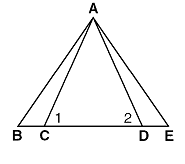 2.  Given: AB = DE       Prove: AE = DB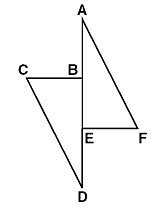 3. Given: BCE = DCE    Prove: BCA = CDA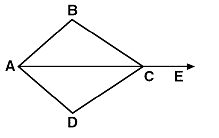 4. Given:  PB = EA     Prove: PA = EB 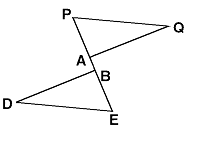 5.  Given: CAB = DBA               DA bisects CAB               CB bisects DBA      Prove: 1 = 4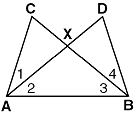 